NOGOMETNI/FUDBALSKI SAVEZ BOSNE I HERCEGOVINEBulevar Meše Selimovića 95, 71 000 SarajevoE-mail: igor.portner@nsbih.baZAHTJEV ZA POTRAŽNJU MEĐUNARODNOG CERTIFIKATA O TRANSFERU IGRAČANAPOMENA:Za MALOLJETNE IGRAČE starije od 10 godina primjenjuje se Član 19 i Anex 2 FIFA Pravilnika o statusu itransferu igrača.PODACI O IGRAČU I POSLJEDNJOJ REGISTRACIJI I INOSTRANOM KLUBUPODACI O KLUBU PODNOSITELJU ZAHTJEVA ZA POTRAŽNJU MEĐUNARODNOG CERTIFIKATA* Zahtjev se isključivo dostavlja na e-mail adresu iz naslova dokumentaIme(na) igračaPrezime(na) igračaDatum rođenjaDržavljanstvoNaziv posljednjeg klubaNacionalni savez posljednjeg klubaStatus igrača ( *amater/profesionalac )  Naziv kluba, sjedišteTelefon/MobitelE-mailTakmičenje/natjecanje u kojem klub nastupaStatus u kojem će igrač biti registrovan (*amater/profesionalac)  Nadležni registracioni savezPotpis igrača u znak suglasnosti sa zahtjevomPotpis oba roditelja ili staratelja (* za mlađe od 18 godina)Ime i prezime odgovorne osobe kluba, funkcijaPotpis odgovorne osobe i pečat klubaDatum podnošenja zahtjevaOBAVEZNI DOKUMENTI KOJI SE PRILAŽU ZAHTJEVUKOPIJA OSOBNE ISKAZNICEBRISOVNICA I ISPISNICA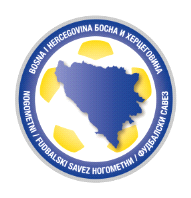 